Реквізити навчальної дисципліниПрограма навчальної дисципліниПрограму кредитного модуля «Міжнародні економічні відносини» складено відповідно до освітньої програми ОПП «Міжнародна економіка» першого рівня вищої освіти, спеціальності 051 «Економіка».Навчальна дисципліна належить до циклу дисциплін професійної та практичної підготовки (за вибором студентів).Забезпечуючими дисциплінами для вивчення дисципліни «Міжнародні економічні відносини» виступають «Міжнародна економіка», «Міжнародна торгівля». Дисципліна «Міжнародні економічні відносини» забезпечує вивчення дисциплін «Міжнародні фінанси», написання дипломної роботи тощо.Основною метою навчальної дисципліни є формування знань щодо міжнародних економічних відносин на основі вивчення закономірностей взаємодії національних економік та міжнародних економічних організацій у сферах міжнародного обміну товарами, руху факторів виробництва та формування міжнародної економічної політики держав в умовах глобалізації, індустрії 4,0, цифровізації економік. У результаті вивчення будуть здобуті навички аналізу форм міжнародних економічних відносин, торгівельних війн і конфліктів, організації і проведення міжнародних переговорів. Здобувачі вищої освіти ознайомляться з кращими практиками у сфері міжнародних економічних відносин, сучасними формами їх активізації, національними особливостями організації і проведенні міжнародних переговорів. Під час вивчення навчальної дисципліни здобувачі вищої освіти:оволодіють теоретичними знаннями щодо сутності міжнародних економічних відносин;отримають навички аналізу економічних відносин України з країнами міжнародного співтовариства, дії економічних законів на міжнародному рівні;отримають навички з критичного мислення на основі вивчення нормативно-правових актів регулювання міжнародних економічних відносин;отримають навички оцінки передумов виникнення торгівельних війн та конфліктів, засобів їх врегулювання;оволодіють навиками оцінки стану зовнішньо-торгівельної, валютно-кредитної та виробничо-інвестиційної політики України та країн світу;отримають навички проведення порівняльного аналізу щодо загроз та переваг для вітчизняних підприємств при виході на різні сегменти міжнародних товарних, фінансових, валютних ринків; здобудуть навики з дослідницької та пошукової діяльності, оброблення та аналізу інформації щодо чинників впливу на міжнародні економічні відносини України;набудуть навичок працювати в команді при підготовці та проведенні ділових переговорів.Зміст навчальної дисципліни РОЗДІЛ 1. Міжнародні економічні відносини у системі світового господарстваТЕМА 1. Сутність міжнародних економічних відносинВизначення міжнародної економічної діяльності. Характерні риси сучасних міжнародних економічних відносин.  Сучасні аспекти функціонування світової економіки, які повинні бути враховані при побудуванні міжнародних економічних відносин. Міжнародний розподіл праці, як основа міжнародних економічних відносин. Основні форми міжнародних економічних відносин. Міжнародні економічні відносин у сфері виробництва, у сфері розподілу. Об’єкти і суб’єкти міжнародних економічних відносин. Економічні закони і принципи розвитку міжнародних економічних відносин. Індикатори участі країн у міжнародних економічних відносинах.ТЕМА 2. Середовище міжнародних економічних відносинПоняття та структура середовища міжнародних економічних відносин.  Політико-правове середовище та його вплив на міжнародні економічні відносини. Соціально-культурне середовище та його вплив на міжнародні економічні відносини. Інфраструктурне середовище та його вплив на міжнародні економічні відносини. РОЗДІЛ 2. Врегулювання торговельних суперечок в рамках міжнародних економічних відносинТЕМА 3. Торгівельні конфлікти, суперечки та торгівельні війни: врегулювання, вирішення, запобігання виникнення. Заходи торговельного захисту.Поняття «торгова війна», «торгівельний конфлікт», «торговельна суперечка». Причини виникнення торговельних конфліктів, суперечок та торгівельних війн: протекціоністські, політичні, ідеологічні, екологічні.  Об’єкти, суб’єкти міжнародних торгівельних суперечок (війн), їх масштабність. Класифікація суб’єктів міжнародних торговельних суперечок (війн).  Способи ведення міжнародних торговельних суперечок (війн). Процедура врегулювання торговельних конфліктів, суперечок та торгівельних війн: консультації, винесення рішення групи експертів, виконання, оцінка. Нормативні акти СОТ, що використовуються для врегулювання міжнародних торговельних суперечок (війн).ТЕМА 4. Правила визначення походження товаруМета та завдання визначення країни походження товарів. Преференційна та непреференційні правила визначення походження товару. Кумуляція та її види. Основні положення визначення країни походження. Ознаки та критерії повністю вироблених та достатньо перероблених товарів. Критерії достатньої переробки. Особливості визначення країни походження упаковки. Порядок підтвердження країни походження товару. Документи, що підтверджують країну походження. Сертифікат про походження товару. ТЕМА 5. Стандарти примусу в міжнародних економічних відносинахСутність санкцій, як форми економічних примусових заходів. Поняття примусові заходи, «санкції» у міжнародних відносинах. Умови запровадження міжнародних санкцій. Економічні санкції та їх види. Мета міжнародних економічних санкцій. Легітимність міжнародних економічних санкцій. Основні проблеми легітимності міжнародних санкцій. Види санкцій, що запроваджуються ЄС. Секторальні санкції та критерії їх застосування. РОЗДІЛ 3. Міжнародні переговори та їх роль у міжнародних економічних відносинахТЕМА 6. Міжнародні переговори: сутність та особливості. Поняття міжнародних переговорів та умови необхідні для їх проведення. Класифікація міжнародних переговорів та їх особливості. Функції міжнародних переговорів: інформаційно-комунікативна; регуляційна; вирішення питань, не пов’язаних з обговорюваної проблемою; іміджева (пропагандистська). Критеріальні ознаки  класифікації міжнародних переговорів. Особливості міжнародних переговорів. Органи виконавчої влади України, які приймають участь в організації і проведенні міжнародних переговорів. Досьє переговорів. Стадії переговорного процесу. Підсумкові документи міжнародних переговорів.ТЕМА 7. Техніка проведення міжнародних переговорів. Методи підготовки та участі у міжнародних переговорах: варіативний, метод інтеграції, метод урівноваження, компромісний метод. Структурна схема переговорного процесу. Тактичні прийоми, що застосовуються під час переговорів. Стратегічні підходи до проведення переговорів: м’який, жорсткий та принциповий підхід.ТЕМА 8. Посередництво у міжнародних переговорах. Технологія посередницької діяльності у міжнародних переговорах. Причини використання посередництва у міжнародних переговорах. Типові мотиви звернення до посередництва у міжнародних переговорах. Функції посередника у міжнародних переговорах. Канали комунікації: прямі та непрямі. Етапи посередництва. Стратегії посередника. Критерії вибору посередника. Проблемні питання посередницької діяльності у міжнародних переговорах. Діяльність ООН, як посередника. ТЕМА 9. Національні особливості ведення міжнародних переговорівСпецифіка ділового спілкування, етики при проведенні міжнародних переговорів у країнах Європи. Специфіка ділового спілкування, етики при проведенні міжнародних переговорів у країнах Північної та Південної Америки. Специфіка ділового спілкування, етики при проведенні міжнародних переговорів у країнах Азії та Близького Сходу. РОЗДІЛ 3. Інтеграційні процеси та їх вплив на міжнародні економічні відносиниТЕМА 10. Міжнародні економічні організації у регулюванні міжнародних економічних відносинСучасна система міжнародних економічних організацій. Роль міждержавних галузевих організацій у розвитку міжнародної торгівлі. Організації з регулювання міжнародного інвестування, міжнародного технологічного обміну. Організації з регулювання валютно-кредитної політики країн. ТЕМА 11. Глобалізація і  регіоналізація у міжнародних економічних відносинахОсобливості сучасної економічної глобалізації. Ознаки процесу глобалізації міжнародних економічних відносин. Показники, що визначають ступінь інтегрованості економік різних держав у глобальну економіку. Глобальні проблеми світового господарства і міжнародних економічних відносин. Позитивні та негативні наслідки глобалізації. Антиглобалізм. Регіональні угрупування у глобальній системі міжнародних економічних відносин. Специфічні риси макрорегіону. Особливості сучасного регіоналізму. Система показників для оцінки діяльності регіональних угрупувань. Процеси дезінтеграції. Навчальні матеріали та ресурсиБазова1. Міжнародні економічні відносини: підручник / А.А. Мазаракі, Т.М. Мельник, Л.П. Кудирко та ін.; за заг. ред. А.А. Мазаракі, Т.М. Мельник. – Київ : Київ. нац. торг.-екон. ун-т, 2017. – 612 с.2. Міжнародні економічні відносини: практикум [Електронний ресурс]: навч. посіб. для студ. галузі знань 0305 «Економіка та підприємництво» напряму підготовки 6.030503 «Міжнародна економіка» / В.В. Дергачова, О. М. Згуровський, І.М. Манаєнко; КПІ ім. Ігоря Сікорського. – Електронні текстові дані (1 файл: 832 Кбайт). – Київ : КПІ ім. Ігоря Сікорського, 2018. – 80 с.3. Міжнародні економічні відносини: підручник / За редакцією А. П. Голікова, О. А. Довгаль. – Х. : ХНУ імені В. Н. Каразіна, 2014. – 602 с.4. Міжнародні економічні відносини: навч. посіб. / Амеліна І. В., Попова Т. Л., Владимиров С. В. - К. : «Центр учбової літератури», 2013. - 256 с.Додаткова5. Безрукова Н.В., М. В. Василенко. Світові торговельні війни: особливості та наслідки: [Електронний ресурс]. – Режим доступу:  http:// www.economy.nayka.com.ua/?op=1&z=41536. Гаркуша А.О. Еволюція механізму вирішення спорів ГАТТ/СОТ і його сучасний стан: [Електронний ресурс]. – Режим доступу:  http:// www.irbis-nbuv.gov.ua/.../cgiirbis_64.exe?7. Гордєєва Т.Ф.  Детермінанти конфліктних ситуацій у міжнародній торгівлі/ Т.Ф. Гордєєва// Формування ринкової економіки. – 2011. – № 25. – С.276-285.8. Гордєєва Т.Ф.  Сучасна концепція міжнародних торговельних суперечок вчені записки/ Т.Ф. Гордєєва 2012. –№ 14. Частина 2. – С.196-202.9. Гордєєва Т.Ф. Міжнародні торговельні суперечки у сучасній регулятивній парадигмі / Т.Ф. Гордєєва// Міжнародна економічна політика. – 2013. – № 2 (19) – С.101-125.10. Лазарева О.В. Практика ведення міжнародних переговорів: [Електронний ресурс]. – Режим доступу:  http://lib.chdu.edu.ua/pdf/posibnuku/329/10.pdf11. Малишева Ю.В. «Цілеспрямовані санкції та їх застосування Радою Безпеки ООН» дисер. на здобуття наук. ступеня канд. юр. каук. Київ. 2016. –  с. 47.12. Міжнародна економіка та міжнародні економічні відносини: навч. посібник / Т.В. Шталь [та ін.]. – Харків: «Видавництво «Форт», 2015. – 364 с.13. Сагайдак  О.П. Дипломатичний протокол та етикет: навч. посібник. – К.: Знання, 2006. – 380с. 14. Седляр Ю.О. Міжнародні  санкції  у  світовій  політиці:  теорія  і практика:  [монографія]  / Ю.  О.  Седляр. – Миколаїв: Вид-во ЧДУ ім. Петра Могили, 2013. – 412 с.15. Торговельна війна (trade war) / Короткий оксфордський політичний словник. – К.: Основи, 2006. – 693с.16. Торговельні війни сучасності та їх вплив на економічне зростання і розвиток у світі та Україні. / Наук. ред. В.Юрчишин . – Київ: Заповіт, 2019. – 188 с.17. Шевченко А. С. Міжнародний спір, його правова природа та мирне вирішення за допомогою арбітражу / А. С. Шевченко // Зовнішня торгівля: економіка, фінанси, право. – 2012. – № 5. – С. 142-144.18. Шнипко О.С., Торговельні війни в умовах глобалізації: значення для України/ О.С. Шнипко// Інвестиції: практика та досвід. – 2011. – № 21. – С.4-6. Навчальний контентМетодика опанування навчальної дисципліни (освітнього компонента)Самостійна робота студентаПолітика та контрольПолітика навчальної дисципліни (освітнього компонента)Для опанування матеріалу кредитного модулю студенти відвідують лекції та практичні заняття. У процесі вивчення кредитного модуля “Міжнародні економічні відносини” використовуються різноманітні методи проведення семінарських занять:  у формі диспутів, запитань і відповідей, розгорнутих бесід, аналізу ситуацій, розробки колективних проектів у малих групах, “мозкового штурму”, ділових ігор тощо. У процесі опитувань студенти не користуються засобами зв’язку, інтернетом. Робочим навчальним планом передбачено проведення модульної контрольної роботи. Головною метою контрольної роботи з кредитного модуля “ Міжнародні економічні відносини” є закріплення знань, набутих студентами у навчальному процесі, розвиток навичок самостійної роботи з навчальною та науковою літературою.Модульна контрольна робота виконується в аудиторії і розрахована на дві академічні години.Модульна контрольна робота складається з двадцяти тестів і двох ситуаційних задач. Види контролю та рейтингова система оцінювання результатів навчання (РСО)1. Рейтинг студента з кредитного модуля складається з балів, що він отримує за:експрес-опитування по матеріалам лекцій;виконання кейсів на практичних заняттях;виконання модульної контрольної роботи;прийняття участі у діловій грі.2. Критерії нарахування балів.2.1. Експрес-опитування по матеріалам лекцій (9 опитувань)«відмінно» – повна відповідь (не менше 90% потрібної інформації) – 3 балів;«добре» – достатньо повна відповідь (не менше 75% потрібної інформації) або повна відповідь з незначними неточностями – 2 балів;«задовільно» – неповна відповідь (не менше 60% потрібної інформації) та незначні помилки – 1 бали;«незадовільно» – відповідь не відповідає вимогам до «задовільно» – 0 балів.2.2. Виконання кейсів на практичних заняттях (8 кейсів). Мінімальна кількість виконаних кейсів для того, щоб студент отримав допуск до заліку складає - 24 (за мінімальним балом оцінювання 3). Максимальна кількість позитивних відповідей, які студент може встигнути отримати протягом періоду вивчення кредитного модуля складає – 56 (за максимальним балом оцінювання 7)«відмінно» – повна відповідь (не менше 90% потрібної інформації) – 7 балів;«добре» – достатньо повна відповідь (не менше 75% потрібної інформації) або повна відповідь з незначними неточностями – 5 балів;«задовільно» – неповна відповідь (не менше 60% потрібної інформації) та незначні помилки – 3 бали;«незадовільно» – відповідь не відповідає вимогам до «задовільно» – 0 балів.2.3. Виконання МКР«відмінно» – повна відповідь (не менше 90% потрібної інформації) – 8 балів;«добре» – достатньо повна відповідь (не менше 75% потрібної інформації) або повна відповідь з незначними неточностями – 6 балів;«задовільно» – неповна відповідь (не менше 60% потрібної інформації) та незначні помилки – 4 бали;«незадовільно» – відповідь не відповідає вимогам до «задовільно» – 0 балів.2.4. Участь у діловій грі- ретельна підготовка і активна участь у діловій грі, позитивні відгуки – 9 балів;                              - достатня підготовка і відносно активна участь у діловій грі – 7 балів;                                                       - прийнятна підготовка і задовільна участь у діловій грі – 5 балів;                                                              - слабка підготовка, не повністю виконане поставлене завдання, участь у грі без підготовки – 3бали;- студент не приймає участь у грі – 0 балів.                                                                                                  3. Умовою першої атестації є отримання не менше 16 балів. Умовою другої атестації – отримання не менше 42 балу.4. Сума рейтингових балів, отриманих студентом протягом семестру, переводиться до підсумкової оцінки згідно з таблицею. Якщо сума балів менша за 60, студент виконує залікову контрольну роботу. У цьому разі сума балів за виконання реферату та залікову контрольну роботу переводиться до підсумкової оцінки згідно з таблицею у п. 6.5. Студент, який у семестрі отримав більше 60 балів, може взяти участь у заліковій контрольній роботі. У цьому разі бали, отримані ним на заліковій контрольній роботі, є остаточними.6. Таблиця переведення рейтингових балів до оцінок:Додаткова інформація з дисципліни (освітнього компонента)Перелік питань до заліку наведено у Додатку А до силабусу.Робочу програму навчальної дисципліни (силабус): Міжнародна економічні відносиниСкладено доцент кафедри міжнародної економіки, к.е.н., доцент Глущенко Ярослава ІванівнаУхвалено кафедрою міжнародної економіки (протокол_№ 11 від 26.05.2021).Погоджено Методичною комісією факультету (протокол № 10 від 15.06.2021).Додаток АПитання до заліку з дисципліни «Міжнародні економічні відносини»Розкрити сутність поняття міжнародні економічні відносини.Визначити та охарактеризувати сучасні риси міжнародних економічних відносин. Охарактеризувати сучасні аспекти функціонування світової економіки, які повинні бути враховані при побудуванні міжнародних економічних відносин.Визначити основні форми міжнародних економічних відносин. Охарактеризувати особливості міжнародних економічних відносин у сфері виробництва, у сфері розподілу. Визначити та охарактеризувати об’єкти і суб’єкти міжнародних економічних відносин. Визначити індикатори участі країн у міжнародних економічних відносинах.Розкрити сутність поняття середовища міжнародних економічних відносин.  Охарактеризувати фактори політико-правового середовище та його вплив на міжнародні економічні відносини. Охарактеризувати фактори соціально-культурного середовище та його вплив на міжнародні економічні відносини. Охарактеризувати фактори інфраструктурного середовище та його вплив на міжнародні економічні відносини. Розкрити сутність «торгова війна», «торгівельний конфлікт», «торговельна суперечка». Охарактеризувати причини виникнення торговельних конфліктів, суперечок та торгівельних війн: протекціоністські, політичні, ідеологічні, екологічні.  Визначити та охарактеризувати об’єкти, суб’єкти міжнародних торгівельних суперечок (війн), їх масштабність. Визначити способи ведення міжнародних торговельних суперечок (війн). Охарактеризувати процедури врегулювання торговельних конфліктів, суперечок та торгівельних війн: консультації, винесення рішення групи експертів, виконання, оцінка. Охарактеризувати нормативні акти СОТ, що використовуються для врегулювання міжнародних торговельних суперечок (війн).Розкрити сутність поняття «країна походження»Перелічити ознаки та критерії повністю вироблених товарів.Перелічити ознаки та критерії достатньо перероблених товарів. Визначити та охарактеризувати документи, які використовуються для підтвердження країни походження товарів. Охарактеризувати порядок підтвердження країни походження товару. Розкрити сутність санкцій, як форми економічних примусових заходів. Охарактеризувати умови запровадження міжнародних санкцій. Розкрити сутність економічних санкції, охарактеризувати їх види. Охарактеризувати легітимність міжнародних економічних санкцій та визначити основні проблеми легітимності міжнародних санкцій. Охарактеризувати види санкцій, що запроваджуються ЄС. Охарактеризувати секторальні санкції та критерії їх застосування. Розкрити сутність поняття міжнародних переговорів та охарактерихувати умови необхідні для їх проведення.Охарактеризувати функції міжнародних переговорів: інформаційно-комунікативна; регуляційна; вирішення питань, не пов’язаних з обговорюваної проблемою; іміджева (пропагандистська). Визначити критеріальні ознаки  класифікації міжнародних переговорів. Охарактеризувати особливості міжнародних переговорів. Визначити органи виконавчої влади України, які приймають участь в організації і проведенні міжнародних переговорів. Охарактеризувати склад документів досьє переговорів, стадій переговорного процесу, підсумкові документи міжнародних переговорів.Охарактеризувати методи підготовки та участі у міжнародних переговорах: варіативний, метод інтеграції, метод урівноваження, компромісний метод. Визначити та охарактеризувати структурну схема переговорного процесу. Охарактеризувати тактичні прийоми, що застосовуються під час переговорів. Визначити та охарактеризувати стратегічні підходи до проведення переговорів: м’який, жорсткий та принциповий підхід.Визначити та охарактеризувати причини використання посередництва у міжнародних переговорах. Визначити та охарактеризувати типові мотиви звернення до посередництва у міжнародних переговорах. Визначити та охарактеризувати функції посередника у міжнародних переговорах. Визначити та охарактеризувати критерії вибору посередника. Визначити та охарактеризувати проблемні питання посередницької діяльності у міжнародних переговорах. Діяльність ООН, як посередника. Визначити та охарактеризувати специфіку ділового спілкування, етики при проведенні міжнародних переговорів у країнах Європи. Визначити та охарактеризувати специфіку ділового спілкування, етики при проведенні міжнародних переговорів у країнах Північної та Південної Америки. Визначити та охарактеризувати специфіку ділового спілкування, етики при проведенні міжнародних переговорів у країнах Азії та Близького Сходу. Охарактеризувати сучасну система міжнародних економічних організацій. Визначити та охарактеризувати роль міждержавних галузевих організацій у розвитку міжнародної торгівлі. Охарактеризувати організації з регулювання міжнародного інвестування, міжнародного технологічного обміну. Охарактеризувати організації з регулювання валютно-кредитної політики країн. Визначити та охарактеризувати особливості сучасної економічної глобалізації. Визначити та охарактеризувати ознаки процесу глобалізації міжнародних економічних відносин. Охарактеризувати показники, що визначають ступінь інтегрованості економік різних держав у глобальну економіку. Визначити та охарактеризувати глобальні проблеми світового господарства і міжнародних економічних відносин. Охарактеризувати регіональні угрупування у глобальній системі міжнародних економічних відносин. Визначити та охарактеризувати систему показників для оцінки діяльності регіональних угрупувань. 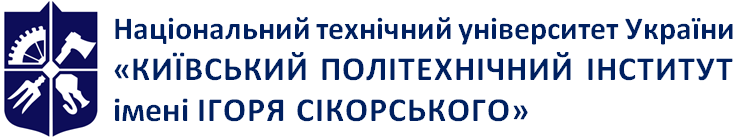 Емблема 
кафедри (за наявності)Назва кафедри, що забезпечує викладанняМІЖНАРОДНІ ЕКОНОМІЧНІ ВІДНОСИНИРобоча програма навчальної дисципліни (Силабус)МІЖНАРОДНІ ЕКОНОМІЧНІ ВІДНОСИНИРобоча програма навчальної дисципліни (Силабус)МІЖНАРОДНІ ЕКОНОМІЧНІ ВІДНОСИНИРобоча програма навчальної дисципліни (Силабус)Рівень вищої освітиПерший (бакалаврський) Галузь знань05 Соціальні та поведінкові наукиСпеціальність051 ЕкономікаОсвітня програмаМіжнародна економікаСтатус дисципліниПрофесійної та практичної підготовки, за вибором Форма навчанняочна(денна)Рік підготовки, семестр4 курс, осінній семестрОбсяг дисципліни90 годинСеместровий контроль/ контрольні заходизалікРозклад занятьМова викладанняУкраїнськаІнформація про 
керівника курсу / викладачівЛектор: к.е.н., доцент, Глущенко Ярослава Іванівна, hlushchenko.yaroslava@lll.kpi.uaПрактичні / Семінарські: к.е.н., доцент, Глущенко Ярослава Іванівна, hlushchenko.yaroslava@lll.kpi.uaРозміщення курсуhttps://classroom.google.com/c/MTUyMTEwMDU1MTQ3Назва розділів і темКількість годинКількість годинКількість годинКількість годинКількість годинНазва розділів і темВсьогоу тому числіу тому числіу тому числіу тому числіНазва розділів і темВсьогоЛекціїПрактичні (семінарські)ЛабораторніСРСРОЗДІЛ 1. Міжнародні економічні відносини у системі світового господарстваРОЗДІЛ 1. Міжнародні економічні відносини у системі світового господарстваРОЗДІЛ 1. Міжнародні економічні відносини у системі світового господарстваРОЗДІЛ 1. Міжнародні економічні відносини у системі світового господарстваРОЗДІЛ 1. Міжнародні економічні відносини у системі світового господарстваРОЗДІЛ 1. Міжнародні економічні відносини у системі світового господарстваТЕМА 1. Сутність міжнародних економічних відносин8413Поняття «міжнародні економічні відносини»10,5-0,51.2. Міжнародний розподіл праці, як основа міжнародних економічних відносин10,5-0,5Основні форми міжнародних економічних відносин210,50,51.4. Економічні закони і принципи розвитку міжнародних економічних відносин21-11.5. Індикатори участі країн у міжнародних економічних відносинах210,50,5ТЕМА 2. Середовище міжнародних економічних відносин62132.1. Поняття та структура середовища міжнародних економічних відносин.20,5-1,52.2. Політико-правове середовище та його вплив на міжнародні економічні відносини20,5-1,52.3. Соціально-культурне середовище та його вплив на міжнародні економічні відносини.10,50,5-2.4. Інфраструктурне середовище та його вплив на міжнародні економічні відносини. 10,50,5-Разом за розділом 214626РОЗДІЛ 2. Врегулювання торговельних суперечок в рамках міжнародних економічних відносинРОЗДІЛ 2. Врегулювання торговельних суперечок в рамках міжнародних економічних відносинРОЗДІЛ 2. Врегулювання торговельних суперечок в рамках міжнародних економічних відносинРОЗДІЛ 2. Врегулювання торговельних суперечок в рамках міжнародних економічних відносинРОЗДІЛ 2. Врегулювання торговельних суперечок в рамках міжнародних економічних відносинРОЗДІЛ 2. Врегулювання торговельних суперечок в рамках міжнародних економічних відносинТЕМА 3. Торгівельні конфлікти, суперечки та торгівельні війни: врегулювання, вирішення, запобігання виникнення. Заходи торговельного захисту.84223.1. Поняття «торгова війна», «торгівельний конфлікт», «торговельна суперечка»31-23.2. Причини виникнення торговельних конфліктів, суперечок та торгівельних війн, їх об’єкти, суб’єкти, масштабність211-3.3. Процедура врегулювання торговельних конфліктів, суперечок та торгівельних війн: консультації, винесення рішення групи експертів, виконання, оцінка.321-ТЕМА 4. Правила визначення походження товару62136.1. Мета та завдання визначення країни походження товарів. Основні положення визначення країни походження.21-16.2. Ознаки та критерії повністю вироблених та достатньо перероблених товарів20,50,516.3. Порядок підтвердження країни походження товару20,50,51ТЕМА 5. Стандарти примусу в міжнародних економічних відносинах62135.1. Сутність та види санкцій, як форми економічних примусових заходів310,51,55.2. Легітимність міжнародних економічних санкцій310,51,5Разом за розділом 220848РОЗДІЛ 3. Міжнародні переговори та їх роль у міжнародних економічних відносинахРОЗДІЛ 3. Міжнародні переговори та їх роль у міжнародних економічних відносинахРОЗДІЛ 3. Міжнародні переговори та їх роль у міжнародних економічних відносинахРОЗДІЛ 3. Міжнародні переговори та їх роль у міжнародних економічних відносинахРОЗДІЛ 3. Міжнародні переговори та їх роль у міжнародних економічних відносинахРОЗДІЛ 3. Міжнародні переговори та їх роль у міжнародних економічних відносинахТЕМА 6. Міжнародні переговори: сутність та особливості84226.1. Поняття міжнародних переговорів та умови необхідні для їх проведення. Функції міжнародних переговорів321-6.2. Класифікація міжнародних переговорів та їх особливості2,510,516.3. Етапи проведення міжнародних переговорів, досьє і підсумкові документи міжнародних переговорів2,510,51ТЕМА 7. Техніка проведення міжнародних переговорів84227.1. Методи підготовки та прийняття участі у ділових переговорах з іноземними партнерами42117.2. Типи комерційних переговорів та тактичні прийоми, що застосовуються під час переговорів4211ТЕМА 8. Посередництво у міжнародних переговорах62-48.1. Технологія посередницької діяльності у міжнародних переговорах31-28.2. Проблемні питання посередницької діяльності у міжнародних переговорах1,50,5-18.3. Діяльність ООН, як посередника у міжнародних переговорах1,50,5-1ТЕМА 9. Національні особливості ведення міжнародних переговорів104249.1. Специфіка ділового спілкування, етики при проведенні міжнародних переговорів у країнах Європи42119.2. Специфіка ділового спілкування, етики при проведенні міжнародних переговорів у країнах Північної та Південної Америки31119.3. Специфіка ділового спілкування, етики при проведенні міжнародних переговорів у країнах Азії та Близького Сходу31-2Разом за розділом 33214612РОЗДІЛ 4. Інтеграційні процеси та їх вплив на міжнародні економічні відносиниРОЗДІЛ 4. Інтеграційні процеси та їх вплив на міжнародні економічні відносиниРОЗДІЛ 4. Інтеграційні процеси та їх вплив на міжнародні економічні відносиниРОЗДІЛ 4. Інтеграційні процеси та їх вплив на міжнародні економічні відносиниРОЗДІЛ 4. Інтеграційні процеси та їх вплив на міжнародні економічні відносиниРОЗДІЛ 4. Інтеграційні процеси та їх вплив на міжнародні економічні відносиниТЕМА 10. Міжнародні економічні організації у регулюванні міжнародних економічних відносин741210.1. Роль міждержавних галузевих організацій у розвитку міжнародної торгівлі320,50,510.2. Організації з регулювання міжнародного інвестування, міжнародного технологічного обміну.21-110.3. Організації з регулювання валютно-кредитної політики країн210,50,5ТЕМА 11. Глобалізація і  регіоналізація у міжнародних економічних відносинах541-11.1. Основні ознаки процесу глобалізації міжнародних економічних відносин. Позитиві і негативні наслідки глобалізації2,520,5-11.2. Процеси регіоналізації у у міжнародних економічних відносинах2,520,5-Разом за розділом 412822МКР 4-22Підготовка до заліку8-26Всього90361836№ з/пНазва теми, види самостійної роботиГодинРОЗДІЛ 1. Міжнародні економічні відносини у системі світового господарстваРОЗДІЛ 1. Міжнародні економічні відносини у системі світового господарстваРОЗДІЛ 1. Міжнародні економічні відносини у системі світового господарства1ТЕМА 1. Сутність міжнародних економічних відносинПідготовка до аудиторних занять за матеріалами лекції та додатковою літературою32ТЕМА 2. Середовище міжнародних економічних відносинОцінка факторів середовища на макроекономічні показник країн світу3РОЗДІЛ 2. Врегулювання торговельних суперечок в рамках міжнародних економічних відносинРОЗДІЛ 2. Врегулювання торговельних суперечок в рамках міжнародних економічних відносинРОЗДІЛ 2. Врегулювання торговельних суперечок в рамках міжнародних економічних відносин3Тема 3. Торгівельні конфлікти, суперечки та торгівельні війни: врегулювання, вирішення, запобігання виникнення. Заходи торговельного захисту.Підготовка до аудиторних занять за матеріалами лекції та додатковою літературою24Тема 4. Правила визначення походження товаруРозв’язання задач. Підготовка до аудиторних занять за матеріалами лекції.35Тема 5. Стандарти примусу в міжнародних економічних відносинах Підготовка до аудиторних занять за матеріалами лекції та додатковою літературою3Розділ 3. Міжнародні переговори та їх роль у міжнародних економічних відносинахРозділ 3. Міжнародні переговори та їх роль у міжнародних економічних відносинахРозділ 3. Міжнародні переговори та їх роль у міжнародних економічних відносинах6Тема 6. Міжнародні переговори: сутність та особливості Підготовка до ділової гри27Тема 7.   Техніка проведення міжнародних переговорів Підготовка до ділової гри28Тема 8. Посередництво у міжнародних переговорахПідготовка до аудиторних занять за матеріалами лекції та додатковою літературою49Тема 9. Національні особливості ведення міжнародних переговорівПідготовка до аудиторних занять за матеріалами лекції та додатковою літературою4Розділ 4. Інтеграційні процеси та їх вплив на міжнародні економічні відносиниРозділ 4. Інтеграційні процеси та їх вплив на міжнародні економічні відносиниРозділ 4. Інтеграційні процеси та їх вплив на міжнародні економічні відносини10Тема 10. Міжнародні економічні організації у регулюванні міжнародних економічних відносинПідготовка до аудиторних занять за матеріалами лекції та додатковою літературою211Модульна контрольна робота212Підготовка до заліку6Всього36Бали:Автомат: експрес-контроль + робота на практичних заняттях +МКР+ участь у діловій гріабоЗалік: Реферат + Залікова контрольна роботаОцінка100…95Відмінно94…85Дуже добре84…75Добре74…65Задовільно64…60ДостатньоМенше 60НезадовільноСтартовий рейтинг менше 36 балівНе допущено